VlastivedaMeno:Priezvisko:Trieda: 6. AVypracoval (a): Mgr. Martina Krajčovič IľkováDomáce úlohy od 08.02.2021 – 12.02.2021Opakovanie:Slovenská republikaMOJA VLASŤHlavné mesto: BratislavaÚradný jazyk: slovenčinaŠtátne zriadenie : republikaPrezident: Zuzana ČaputováPredseda vlády: Igor MatovičPredseda NR SR: Boris KollárVznik: 1. január 1993Susedné štáty: Poľsko, Česko, Ukrajina, Maďarsko, RakúskoPočet obyvateľov:  5,4 mil.Člen Európskej únie : od r.20041, Doplň správne názov vlasti :
SKÁ              SLO            RE              LI            VEN           PUB          KAVlajka SR sa skladá z troch pruhov (bielo-modro-červenej trikolóry), rovnakej dĺžky umiestnených pod sebou a slovenského znaku, ktorý je vyobrazený na prednej polovici listu štátnej vlajky. Štít štátneho znaku je ohraničený bielym lemom širokým jednu stotinu dĺžky vlajky. 2, Na kresli štátnu vlajku:Opakovanie:Slovenská republikaDoplň:Naša vlasť sa volá .................................................................Naša vlasť sa nachádza ........................................................Štáty, ktoré susedia so slovenskou republikou, sa nazývajú............................................................................................Územie našej vlasti ohraničuje..........................................................Štátnu hranicu môžeme prejsť len na ...............................................( v strede Európy, Slovensko, Maďarsko, Poľsko, Ukrajina, Česko, Rakúsko, štátna hranica, hraničných priechodoch).V hlavnom meste sídli.........................................................................Bratislava sa nachádza na....................................................................Bratislavou preteká.............................................................................V Bratislave by som si rád pozrel...........................................................  ..............................................................................................................................................................................................................................................................................................................................................( na juhu Slovenská, prezidentka, rieka Dunaj, hrad, divadlo, staré mesto....)Opakovanie:Orientácia na mapeVyber a doplň správnu odpoveď zo zátvorky:Mapa je zmenšený obraz ....................................... ( územia, pohoria).Na mape sú zakreslené ...........................................................................................   ...................................................................................................................................................................................................................................................................................................................................................................................................( rieky, jazerá, nížiny, pohoria, hranice, ihriská, obchody).Všetko na mape je oveľa............................................( menšie, väčšie).Na mape sú rôzne......................................................(značky, kúpaliská).Ako sa volá obec v ktorej bývaš? ..............................................................
Nakresli značky, ktoré si videl v svojej obci.Opakovanie:Orientácia na mape1, Vymenuj hlavné svetové strany............................................................................................................2, Ako sa volá prístroj na určovanie hlavných svetových strán?..................................................................................................3, Čo je mapa.....................................................................................4, Ako sa volá naša vlasť?...................................................................5, Ako sa volá hlavné mesto Slovenskej republiky? ..............................................................................................................Zakresli do mapy hlavné mesto Slovenska a mesto v ktorom bývaš: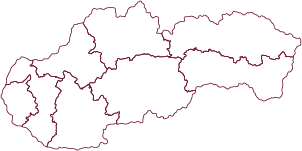 Zopakuj siZakrúžkuj správnu odpoveď : 							1, podľa čoho v prírode môžeš určiť svetové strany:			 a) domu, letokruhov, pravítka						b) mraveniska, tieňa, hodín 						c) machu, hviezd, kružidla 		2, mapa je a, fotografia krajinyb, zväčšený obraz zemegulec, pokreslený papier3, Zelenou farbou na mape označujemea, nížinyb, kotlinyc, rieky4, Modrou farbou na mape označujemea, rieky,b, pohoriac, kotliny